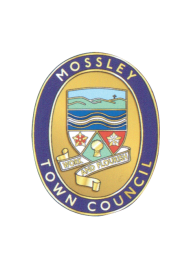 Mossley Town CouncilAgendaMossley Town CouncilAgendaMossley Town CouncilAgendaTo: Members of Mossley Town Council.To: Members of Mossley Town Council.YOU ARE HEREBY SUMMONED to attend a meeting of the Mossley Town Council to be held at Mossley Methodist Church on Wednesday 6 December 2023 at 8.00pm at which the following business will be transacted.YOU ARE HEREBY SUMMONED to attend a meeting of the Mossley Town Council to be held at Mossley Methodist Church on Wednesday 6 December 2023 at 8.00pm at which the following business will be transacted.SummonsSummonsSummons11Apologies for Absence22Declarations of InterestMembers and Officers are invited to declare any interests they may have in any of the items included on the agenda for this meeting.33Public EngagementMembers of the public are invited to address the meeting. Any member of the public wishing to do so should notify the Clerk by 5pm on Tuesday 5 December 2023(Note: The Council has allocated a period of up to 30 minutes for public engagement items.)Police updateThe Police have been invited to attend the meeting to deliver an update on Policing matters in the Town.44Applications for Financial AssistanceMossley ‘Time of Your Life Club (£300)To consider an application from Mossley ‘Time of Your Life Club’ for a grant to assist with local advertising aimed at increasing membership of the Club.Anthony Bridge, the Chair of the Club will attend the meeting to respond to any questions from members.55MinutesTo approve as a correct record and sign the minutes of the Meeting of the Town Council held on Wednesday 18 October 2023 (Enclosed)66Financial Update to 30 November 2023Report of the Clerk (Enclosed)77Town (Parish) Election Costs – May 2023Report of the Clerk (Enclosed)88Salary of the ClerkReport of the Clerk (Enclosed)99Draft Budget 2024/25Report of the Clerk (Enclosed)1010Mossley Town Council Public ClockClerk to report1111Christmas 2023 Events in MossleyChair to report1212Community Christmas Tree Festival – SponsorshipTo note urgent action taken under Standing Order 10 to sponsor a Christmas Tree as part of a seasonal community event and to promote the Town Council at a cost of £25.00.Decision record attached.1313Request for a Right Turn Filter Lane at Stamford RdThis item has been included on the agenda at the request of Councillor Bev Bennett.Councillor Bennet to report.1414Tree Planting InitiativeThis item has been included on the agenda at the request of Councillor Dean Aylett.Councillor Aylett to report.1515Planning IssuesTo consider the following planning issues relevant to the town:(i)(i)Non-material amendment to planning application 23/00560/FUL. Amendment to include re-location of doorway and window at Rock House 229 Stockport Road Mossley (23/01024/MATCH)(ii)(ii)Proposed single storey front, side and rear wrap around extension at 52 Lower Hey Lane Mossley (23/00973/FUL)(iii)(iii)Development of 36 one-bedroom affordable apartments, with associated parking, landscaping, and works necessary to facilitate the development at land off Egmont Street Mossley (23/00921/FUL)(iv)(iv)Proposed single storey rear extension at 8 Earnshaw Clough Mossley (23/00922/FUL)(v)(v)Proposed dropped kerb to existing car park space at 233 Stockport Road Mossley (23/00892/FUL)(vi)(vi)Change of use from outbuilding to coffee take-away at Colliers Barn Broadcarr Lane (23/01022/FUL)(vii)(vii)Proposed re-rendering of gable at 1 Hillside Farm Quickedge Road Mossley (23/01020/LBC)(viii)(viii)Lawful Development Certificate (Existing Use) to allow for MOT testing, ancillary to the main Class B2 (General Industry) use Mossley Car Care LTD Unit 1D&E The Glover Centre Egmont Street Mossley23/00994/CLUD(Note: Plans and further information may be viewed on the Tameside MBC website via the following link:https://publicaccess.tameside.gov.uk/online-applications/1616Chair’s ReportCouncillor Frank Travis to report.1717Updates and Reports from Town Team and Other Agencies1818Correspondence1919Applications for Financial AssistanceMossley ‘Time of Your Life Club (£300)To consider the application from Mossley ‘Time of Your Life Club’ for a grant to assist with local advertising aimed at increasing membership of the Club.Mike IvesonClerk to the Council12 NetherleesLeesOL4 5BATel: 07809 690890                                                                29 November 2023